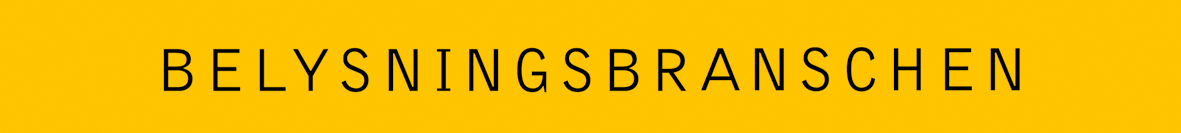 Rätt ljus för människa och miljö – ny informationsskrift Att byta ut belysning är för fastighetsägaren oftast en affär som handlar om energi- och driftskostnader. Redan det brukar visa på en lönsam kalkyl. Men de riktigt stora vinsterna finns i att bra ljus ger en bra arbetsmiljö – som i sin tur ger en friskare personal och ökad produktivitet. Belysningsbranschen har tagit fram en informationsskrift Rätt ljus för människa och miljö, som tar ett helhetsgrepp på bra ljus på arbetsplatserna och hur ljus påverkar oss människor och miljön.Belysningsbranschens skrift Rätt ljus för människa och miljö tar upp ett helhetsgrepp på bra ljus på arbetsplatserna. Att modern belysning ger lägre elräkningar och är bra för miljön vet vi. Och vi vet att sparpotentialen i Sverige är enorm. Men smart belysning är också bra för människor. Det hetaste inom belysningsforskningen just nu är att mäta hur den, för en tid sen upptäckta tredje receptorn på vår näthinna påverkar hur vi mår och presterar. Forskning visar att rätt belysning gör oss effektivare, piggare och minskar kostnaderna för sjukskrivningar.Rätt ljus för människa och miljö presenterar också en färsk arbetsmiljöundersökning, visar goda exempel och intervjuar experter och forskare med arbetsmiljö- och miljöpsykologisk bakgrund. Länk till en pdf-version av skriftenLänk till en beställningssida för en tryckt version -----För mer information
Mats Holme, vd Belysningsbranschen, 076-008 67 03, 
Mervi Rokka, kommunikationsansvarig, 070-211 45 41